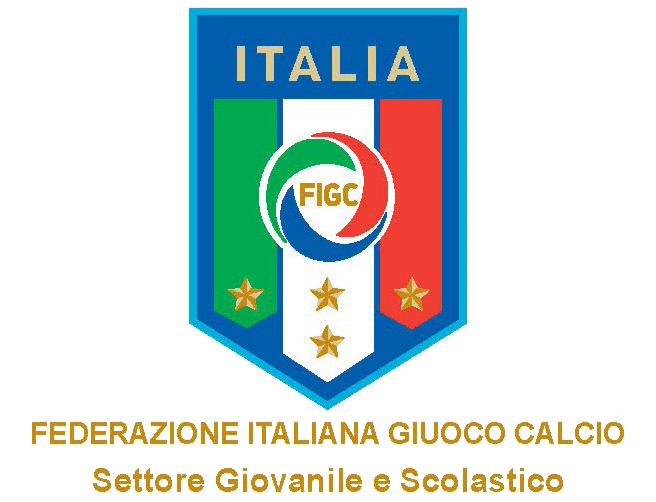 Si prega di scrivere in stampatello leggibileIl sottoscritto____________________________________________ nato a ____________________Prov._______ il _____/____/_____ residente in _________________________ Prov.____________Via/Piazza____________________________________n°______________CAP__________________C.F. ________________________________________________ Tel.__________________________ Cell. __________________________    e-mail  ___________________________________________Collaboratore della Società ____________________________________chiede di essere ammesso a frequentare il seguente Corso per Dirigente-Arbitro, organizzato dal  Settore Giovanile e Scolastico della FIGC, Sede __AGRIGENTO__________________________________________________________ (indicare denominazione e luogo)che avrà luogo dal __________________ al ___________________Il Corso avrà la durata complessiva di n°_______ ore.FIRMA DEL CANDIDATO   							FIRMA DEL PRESIDENTE	_____________________	_____________________timbro della Società__________________ li ____ / ____ / __________DA CONSEGNARE o inviare, ENTRO E NON OLTRE IL __31/10/2019__ presso lA D.P. AGRIGENTO LND.Non saranno accettate le domande incomplete dei dati richiestiSpazio riservato alLA SEGRETERIA DIDATTICA REGIONALE  f.i.g.c. – S.G.S.